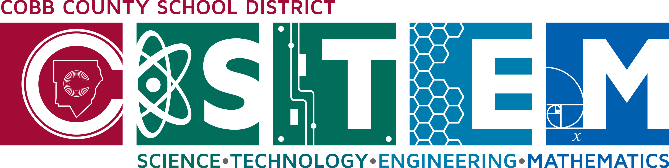 STEM Enrichment Activity ChartGrades 3-5Week of May 18 – May 20, 2020STEM Enrichment Activity ChartGrades 3-5Week of May 18 – May 20, 2020STEM Enrichment Activity ChartGrades 3-5Week of May 18 – May 20, 2020STEM Enrichment Activity ChartGrades 3-5Week of May 18 – May 20, 2020STEM Enrichment Activity ChartGrades 3-5Week of May 18 – May 20, 2020CreateMondayCreateMondayCreateMondayScienceTuesdayScienceTuesdayScienceTuesdayCoding/ActiveWednesdayCoding/ActiveWednesdayCoding/ActiveWednesdayBuild a house of playing cards! Can you find another similarly sized material that you can build with using only balance? 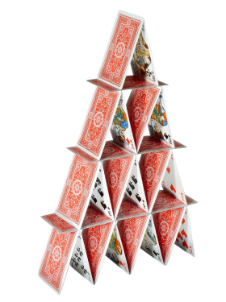 Fine Motor SkillsBuild a house of playing cards! Can you find another similarly sized material that you can build with using only balance? Fine Motor SkillsBuild a house of playing cards! Can you find another similarly sized material that you can build with using only balance? Fine Motor SkillsCan you make a homemade frisbee? Try different materials and see which ones fly the best! 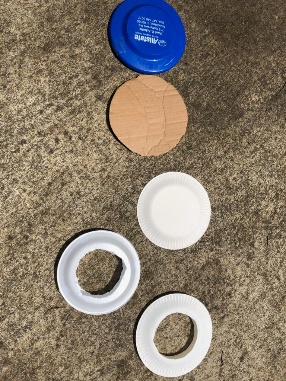 Forces and MotionCan you make a homemade frisbee? Try different materials and see which ones fly the best! Forces and MotionCan you make a homemade frisbee? Try different materials and see which ones fly the best! Forces and MotionTry the Botlogic Game here!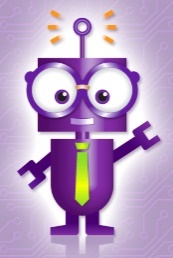 https://botlogic.us/#sthash. v8ew9cM5.w8xFT90N.dpbsCodingTry the Botlogic Game here!https://botlogic.us/#sthash. v8ew9cM5.w8xFT90N.dpbsCodingTry the Botlogic Game here!https://botlogic.us/#sthash. v8ew9cM5.w8xFT90N.dpbsCodingGo on a texture hunt! Lay paper over an object and rub it with the side of a crayon. Can you find 10 different textures in your house?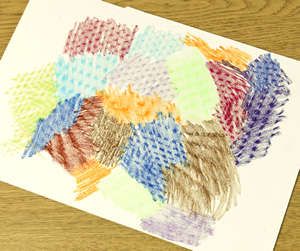 Fine Arts and Sensory PlayGo on a texture hunt! Lay paper over an object and rub it with the side of a crayon. Can you find 10 different textures in your house?Fine Arts and Sensory PlayGo on a texture hunt! Lay paper over an object and rub it with the side of a crayon. Can you find 10 different textures in your house?Fine Arts and Sensory PlayTry charging a balloon by rubbing it on dry hair, cloth, or some carpet! Then try these static activities! Put the charged part of the balloon near a slow stream of water from the faucet. Put the charged part of the balloon near a few shreds of paper. Put the charged part of the balloon near a small pile of gelatin powder. Put the charged part of the balloon near a bubble that you've caught on a bubble wand!Static ElectricityTry charging a balloon by rubbing it on dry hair, cloth, or some carpet! Then try these static activities! Put the charged part of the balloon near a slow stream of water from the faucet. Put the charged part of the balloon near a few shreds of paper. Put the charged part of the balloon near a small pile of gelatin powder. Put the charged part of the balloon near a bubble that you've caught on a bubble wand!Static ElectricityTry charging a balloon by rubbing it on dry hair, cloth, or some carpet! Then try these static activities! Put the charged part of the balloon near a slow stream of water from the faucet. Put the charged part of the balloon near a few shreds of paper. Put the charged part of the balloon near a small pile of gelatin powder. Put the charged part of the balloon near a bubble that you've caught on a bubble wand!Static ElectricityPractice bowling and rolling with homemade pins and a ball! Find something like water bottles that you can use as bowling pins and see if you can bowl a strike!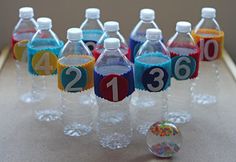 Movement and EngineeringPractice bowling and rolling with homemade pins and a ball! Find something like water bottles that you can use as bowling pins and see if you can bowl a strike!Movement and EngineeringPractice bowling and rolling with homemade pins and a ball! Find something like water bottles that you can use as bowling pins and see if you can bowl a strike!Movement and EngineeringTry one of these digital jigsaw puzzles! Can you create something beautiful from all those pieces?https://www.jigsawexplorer.com/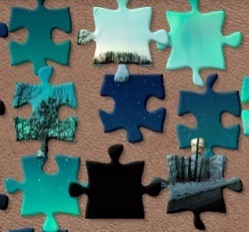 Visual Spatial LearningTry one of these digital jigsaw puzzles! Can you create something beautiful from all those pieces?https://www.jigsawexplorer.com/Visual Spatial LearningTry one of these digital jigsaw puzzles! Can you create something beautiful from all those pieces?https://www.jigsawexplorer.com/Visual Spatial LearningCheck out Field Trip Friday at the Georgia Aquarium to learn what Whale Sharks eat! https://youtu.be/2vpKRypyYd0 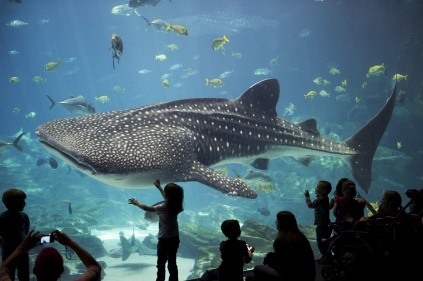 EcosystemsCheck out Field Trip Friday at the Georgia Aquarium to learn what Whale Sharks eat! https://youtu.be/2vpKRypyYd0 EcosystemsCheck out Field Trip Friday at the Georgia Aquarium to learn what Whale Sharks eat! https://youtu.be/2vpKRypyYd0 EcosystemsDraw a maze in your driveway with sidewalk chalk. Practice going through the maze in different ways (walking, hopping on one foot, backwards, bear crawling, etc.)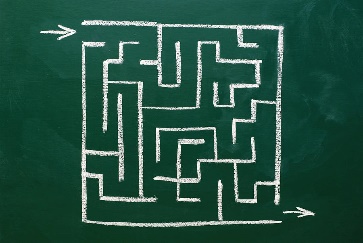 Movement and Critical Thinking SkillsDraw a maze in your driveway with sidewalk chalk. Practice going through the maze in different ways (walking, hopping on one foot, backwards, bear crawling, etc.)Movement and Critical Thinking SkillsDraw a maze in your driveway with sidewalk chalk. Practice going through the maze in different ways (walking, hopping on one foot, backwards, bear crawling, etc.)Movement and Critical Thinking Skills